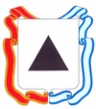 Администрация города МагнитогорскаМуниципальное общеобразовательное учреждение«Специальная (коррекционная) общеобразовательная школа-интернат № 4»города Магнитогорска455026, Челябинская обл., г. Магнитогорск, ул. Суворова, 110Тел/факс: (3519) 20-25-85, e-mail: internat4shunin@mail.ru; http://74203s037.edusite.ruАвтор материала:Даниловская Ольга Николаевнаучитель математики высшей квалификационной категорииМОУ «С(К)ОШИ №4» города Магнитогорска Челябинской областиКонтрольная работа по математике по теме «Сложение и вычитание десятичных дробей.  Округление чисел» для учащихся 5 классаРабота включает два варианта по пять заданий. Материал соответствует учебнику Математика. 5 класс: учеб. для общеобразовательных. учреждений / [Н.Я Виленкин и др.]. – М.: Мнемозина, 2013.г. Магнитогорск, 2015Вариант 1									 1. Сравните: а) 2,1 и 2,099;			б) 0,4486 и 0,45.2. Выполните действия:а) 56,31 – 24,246 – (3,87 + 1,03);		б) 100 – (75 + 0,86 + 19,34).3. Скорость катера против течения реки 11,3 км/ч. Скорость течения 3,9 км/ч. Найдите собственную скорость катера и его скорость по течению.4. Округлите: а) до десятых: 6,235;     23,1681; 	7,25;б) до сотых: 0,3864;    7,6231;в) до единиц: 135,24;    227,72.5. Мама купила 4 пирожных. Расплачиваясь за них, она получила 40 р. сдачи. Если бы мама купила 6 пирожных, то ей бы пришлось доплатить 40 р. Сколько стоит 1 пирожное?Вариант 2									 1. Сравните: а) 7,189 и 7,2;			б) 0,34 и 0,3377.2. Выполните действия:а) 61,35 – 49,561 – (2,69 + 4,01);		б) 1000 – (0,72 + 81 – 3,968).3. Скорость теплохода по течению реки 42,8 км/ч. Скорость течения 2,8 км/ч. Найдите собственную скорость теплохода и его скорость против течения.4. Округлите: а) до сотых:     3,062;      4,137;   6,455;б) до десятых:  5,86;       14,25;     30,22;в) до единиц:   247,54;    376,37.5. На покупку 6 значков у Кати не хватает 15 р. Если она купит 4 значка, то у нее останется 5 р. Сколько денег у Кати?Ответы:Вариант 1№ 1	 а) 2,1 > 2,099;			б) 0,4486 < 0,45.№ 2	 а) 27,164;				б) 4,8.№ 3    Собственная скорость катера равна15,2 км/ч, скорость по течению 19,1 км/ч№ 4   а) 6,2;     23,2; 	7,3;б) 0,39;    7,62;в) 135;    228. № 5    40 рублей.Вариант 2№ 1	а) 7,189 < 7,2;			б) 0,34 > 0,3377.№ 2	 а) 5,089;				б) 22,248№ 3    Собственная скорость теплохода равна 40 км/ч, скорость против течения 37, км/ч.№ 4    а) 3,06;      4,14;   6,46;б) 5,9;       14,3;     30,2;в) 248;    376.№ 5   45 рублейКритерии оценивания«5» - верно выполнены все 5 заданий«4» - верно выполнены 4 задания«3» - верно выполнены 3 заданияв остальных случаях – «2»Литература.Математика. 5 класс: учеб. Для общеобразовательных учреждений / [Н.Я Виленкин и др.]. – М.: Мнемозина, 2013.